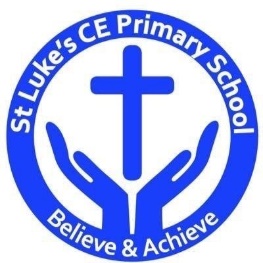 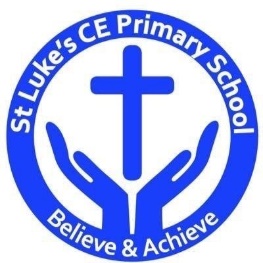 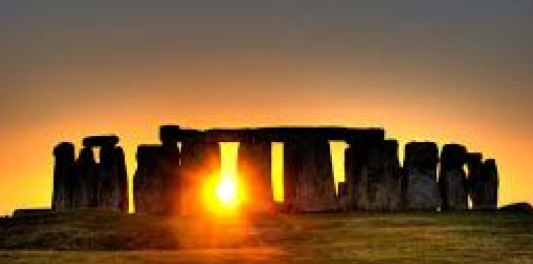 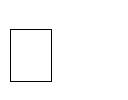 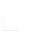 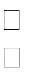 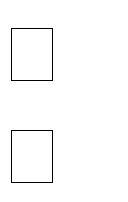 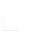 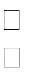 Discrete Learning SubjectsMain Learning Focus in English: Adventure story ‘The Stone Age Boy’Range: Adventure stories, letter writing. Activities will include:Speaking and listening.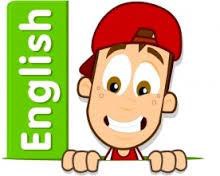 Participation in class and group discussions Explaining and justifying opinions about texts Discussing information inferred from a textReadingGuided Reading – reading with the teacher in small groups Individual reading – follow-up tasks from guided reading sessions   Focus on using information from the text to build written responsesWritingDevelop writing for a range of audiences and purposesCreate atmosphere and moodCreate characters and settingUse fronted adverbials and complex sentences Use non-fiction techniques to produce a letter.Use formal languageGrammar and PunctuationGrammatical structures used in more formal writing.Punctuating sentences accurately Sentence lengths vary for effect.Use complex sentencesSpellingDeveloping a range of spelling strategies Using words with spelling patterns from Y3 and Y4 Spelling List HandwritingWriting legibly with speed and fluencyMain Learning Focus in Mathematics: Number and place valueChildren will learn to:Main Learning Focus in Science: To understand different plants/wildlife and how they have changed throughout history. To understand the evolutionary development of homo sapiens. Main Learning Focus in Computing: 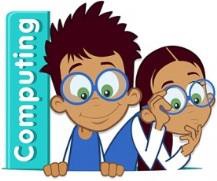 E-safetyUse technology safely, respectfully and responsiblyCoding Main Learning Focus in Religious Education: What do people believe about God? How different people see God. Why do people believe in things that we cannot see? Main Learning Focus in PSHE:Friendship Do not rub it in, rub it out. Main Learning Focus in Physical Education:Work will include individual, group and paired activities   Health and well-being  Healthy eating  How exercise effects the bodyFootball and athletics Main Learning Focus in French:Differences in French and English schoolsColoursClassroom commandsBasic greetingsMain learning Focus in Music:Learning harvest songs. Looking at rhyme Rhythm 